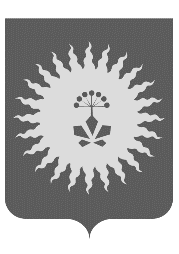 ДУМААНУЧИНСКОГО МУНИЦИПАЛЬНОГО ОКРУГАПРИМОРСКОГО КРАЯР Е Ш Е Н И Е Принято Думой                    Анучинского муниципальногоокруга 26 мая 2021 года                   	В соответствии с Федеральным законом от 06.10.2003 № 131-ФЗ "Об общих принципах организации местного самоуправления в Российской Федерации", Федеральным законом от 25.02.1999 № 39-ФЗ "Об инвестиционной деятельности в Российской Федерации, осуществляемой в форме капитальных вложений", Законом Приморского края от 10.05.2006 № 354-КЗ "О государственной поддержке инвестиционной деятельности в Приморском крае", руководствуясь Уставом Анучинского муниципального округа Приморского края:		1. Утвердить Положение «Об инвестиционной деятельности на территории Анучинского муниципального округа, осуществляемой в форме капитальных вложений» (прилагается).	2. Опубликовать настоящее Решение в средствах массовой информации и на официальном сайте администрации Анучинского муниципального округа в сети Интернет.	3. Настоящее Решение вступает в законную силу со дня официального опубликования.Глава Анучинскогомуниципального округа                                                                С.А. Понуровскийс. Анучиноот 27 мая 2021 года№ 186-НПАПриложение  к решению Думы Анучинского                                                                              муниципального округа                                                                             от 26.05.2021  № 186-НПАПоложение Об инвестиционной деятельности на территории Анучинского муниципального округа, осуществляемой в форме капитальных вложений 1. Общие положения1.1. Настоящее Положение в соответствии с Федеральным законом от 25 февраля 1999 № 39-ФЗ "Об инвестиционной деятельности в Российской Федерации, осуществляемой в форме капитальных вложений", Законом Приморского края "О государственной поддержке инвестиционной деятельности в Приморском крае" от 26 апреля 2006 № 354-КЗ определяет правовые и экономические основы муниципальной поддержки инвестиционной деятельности на территории Анучинского муниципального округа, а также устанавливает формы муниципальной поддержки инвестиционной деятельности, порядок ее оказания органами местного самоуправления муниципального округа, направлено на поддержание и развитие инвестиционной деятельности на территории Анучинского муниципального округа (далее - муниципальный округ) обеспечение защиты прав, интересов и имущества ее участников независимо от форм собственности.1.2. Муниципальная поддержка, предусмотренная настоящим Положением, расположенных на территории муниципального округа.Реализация настоящего Положения призвана обеспечить:а) осуществление институциональных преобразований, распространяется на инвестиционную деятельность в отношении объектов, необходимых для формирования эффективной рыночной экономики;б) повышение инвестиционной активности в муниципальном округе;в) создание благоприятных условий для обеспечения защиты прав, интересов и имущества участников инвестиционной деятельности;г) строительство новых зданий и сооружений, завершение начатого строительства, проведение расширения, реконструкции и технической модернизации объектов муниципальной собственности и создание наиболее благоприятного режима для инвестиций российских, иностранных инвесторов и иных субъектов инвестиционной деятельности в инфраструктуру муниципального округа;д) увеличение налогооблагаемой базы и формирование новых источников налоговых платежей;е) сохранение и образование новых рабочих мест;ж) снижение рисков при инвестировании в реальный сектор экономики муниципального округа;	з) поддержание благоприятной экологической обстановки в муниципальном округе;	и) совершенствование нормативно-правовой базы инвестиционной деятельности.2. Основные понятия и термины, используемые в настоящем ПоложенииДля целей настоящего Положения используются следующие понятия и термины:- муниципальная поддержка инвестиционной деятельности - установленные нормативными правовыми актами органов местного самоуправления льготные условия осуществления инвестиционной деятельности, предоставляемые инвесторам и субъектам инвестиционной деятельности, осуществляющим инвестиционные вложения на территории муниципального округа;- капитальные вложения - инвестиции в основной капитал (основные средства), в том числе затраты на новое строительство, расширение, реконструкцию и техническое перевооружение действующих предприятий, приобретение машин, оборудования, инструментов, инвентаря, проектно-изыскательские работы и другие затраты;- инвестиции - денежные средства, ценные бумаги, иное имущество, в том числе имущественные права, иные права, имеющие денежную оценку, вкладываемые в объекты предпринимательской и (или) иной деятельности, в целях получения прибыли и (или) достижения иного полезного эффекта;- инвестиционная деятельность - вложение инвестиций и осуществление практических действий в целях получения прибыли и (или) достижения иного полезного эффекта;- инвестиционный проект - обоснование экономической целесообразности, объема и сроков осуществления капитальных вложений, в том числе необходимая проектно-сметная документация, разработанная в соответствии с законодательством Российской Федерации и утвержденными в установленном порядке стандартами (нормами и правилами), а также описание практических действий по осуществлению инвестиций (бизнес-план);- инвестиционное соглашение - гражданско-правовой договор между администрацией муниципального округа и субъектом инвестиционной деятельности, реализующим приоритетный инвестиционный проект муниципального округа;- объекты инвестиционной деятельности - существующие и вновь создаваемые предприятия как имущественные комплексы; создаваемые, реконструируемые и модернизируемые основные фонды во всех отраслях экономики; ценные бумаги, научно-техническая продукция, объекты недвижимости муниципальной собственности муниципального округа, другие объекты собственности, а также имущественные права и права на интеллектуальную собственность;- приоритетный инвестиционный проект муниципального округа - проект, реализация которого обеспечивает положительный экономический и социальный эффект для экономики муниципального образования, прошедший экспертизу в администрации муниципального округа и утвержденный ее постановлением;- субъекты инвестиционной деятельности, осуществляемой в форме капитальных вложений (далее - субъекты инвестиционной деятельности) - инвесторы, заказчики, подрядчики, пользователи объектов капитальных вложений и другие лица;- отдельная категория налогоплательщиков - субъекты инвестиционной деятельности, реализующие на территории округа приоритетные инвестиционные проекты муниципального округа;- срок окупаемости инвестиционного проекта - срок со дня начала финансирования приоритетного инвестиционного проекта до дня, когда разность между накопленной суммой чистой прибыли с амортизационными отчислениями и объемом инвестиционных затрат приобретает положительное значение.3. Принципы муниципальной поддержки инвестиционной деятельности3.1. Муниципальная поддержка инвестиционной деятельности строится на следующих принципах:а) принцип объективности и экономического обоснования принимаемых решений;б) принцип открытости и доступности для всех инвесторов информации, необходимой для осуществления инвестиционной деятельности;в) принцип равноправия инвесторов и унифицированности публичных процедур;г) принцип неизменности принятых решений;д) принцип взаимной ответственности муниципального округа и инвесторов;е) принцип сбалансированности публичных и частных интересов;ж) принцип доброжелательности во взаимоотношениях с инвестором;з) принцип ясности и простоты инвестиционного процесса в муниципальном округе.3.2. Инвестиционная деятельность при условии долевого бюджетного финансирования инвестиционных проектов осуществляется на принципах целевого использования инвестиционных средств. Инвестиционные проекты без долевого участия муниципального образования финансируются также на принципах их срочности, возвратности, платности и доходности.4. Права и обязанности субъектов инвестиционной деятельности	Права и обязанности субъектов инвестиционной деятельности определяются в соответствии с федеральным законодательством Российской Федерации.	5. Муниципальные гарантии прав субъектов инвестиционной деятельности Органы местного самоуправления муниципального округа в пределах своих полномочий в соответствии с федеральными законами и иными нормативными правовыми актами Российской Федерации, законами Приморского края и иными нормативными правовыми актами субъектов Российской Федерации, гарантируют всем субъектам инвестиционной деятельности:а) обеспечение равных прав при осуществлении инвестиционной деятельности;б) гласность в обсуждении инвестиционных проектов;в) стабильность прав субъектов инвестиционной деятельности.6. Приоритетный инвестиционный проект муниципального округа.	6.1. Муниципальная поддержка инвестиционной деятельности на территории муниципального округа предоставляется субъектам инвестиционной деятельности при условии реализации приоритетного инвестиционного проекта муниципального округа.	6.2. Заявка субъекта инвестиционной деятельности о предоставлении муниципальной поддержки инвестиционной деятельности и получении инвестиционным проектом статуса приоритетного инвестиционного проекта муниципального округа должна содержать:	а) письменное заявление субъекта инвестиционной деятельности с указанием его местонахождения, организационно-правовой формы, наименования инвестиционного проекта и запрашиваемой формы поддержки;	б) бизнес-план проекта;	в) акты экспертизы инвестиционного проекта;	г) заверенные налоговыми органами данные бухгалтерской отчетности;	д) заверенные копии учредительных документов;	е) справку налогового органа об отсутствии задолженности по уплате налогов, сборов, пени и штрафов;	ж) заверенные налоговыми органами данные ежегодной бухгалтерской отчетности за предшествующий подаче заявки отчетный период;	з) заключение экспертных органов экологической экспертизы.	6.3. Инвестиционные проекты, претендующие на статус приоритетного инвестиционного проекта муниципального округа, в установленном законодательством порядке подлежат государственной экспертизе, осуществляемой уполномоченными на то органами государственной власти.	6.4. При рассмотрении документов учитываются:	а) соответствие инвестиционного проекта основным направлениям социально-экономического развития муниципального округа, определенных концепцией социально-экономического развития муниципального округа;	б) экономическая эффективность инвестиционного проекта;	в) бюджетная эффективность инвестиционного проекта;	г) социальная эффективность инвестиционного проекта;	д) платежеспособность инвестора в случае участия муниципального округа в реализации инвестиционного проекта;	е) вид риска и обязательства инвестора, под которые запрашивается бюджетная поддержка;	ж) заключение независимого аудитора на предоставленную ежегодную бухгалтерскую отчетность;	з) иные значимые для муниципального округа условия.	6.5. При прочих равных условиях приоритет отдается российским инвесторам.	6.6. Отказ в рассмотрении документов инвестора о предоставлении муниципальной поддержки инвестиционной деятельности может последовать в следующих случаях:	а) предоставление инвестором или другим субъектом инвестиционной деятельности документов, указанных в настоящей статье, с нарушением требований, установленных для их оформления;	б) предоставление инвестором или другим субъектом инвестиционной деятельности недостоверной информации;в) предоставление инвестором неполного пакета документов.	6.7. Администрация муниципального округа рассматривает поданные документы в течение двух месяцев со дня подачи заявления.	6.8. Администрация муниципального округа по итогам рассмотрения выносит постановление о присвоении проекту статуса приоритетного инвестиционного проекта или отказе в присвоении статуса приоритетного инвестиционного проекта.7. Инвестиционное соглашение между администрацией муниципального округа и субъектом инвестиционной деятельности	7.1. Инвестиционное соглашение заключается главой администрации муниципального округа.	В случае если предоставление мер муниципальной поддержки инвестиционной деятельности находится в компетенции Думы Анучинского муниципального округа, инвестиционное соглашение подлежит согласованию с Думой муниципального округа.	7.2. В инвестиционном соглашении устанавливаются: форма муниципальной поддержки инвестиционной деятельности; права и обязанности сторон; объемы, направления и сроки осуществления инвестиций; ответственность сторон за нарушение условий инвестиционного соглашения и порядок его досрочного расторжения.	Если после заключения инвестиционного соглашения принят нормативный правовой акт, устанавливающий обязательные для сторон правила, иные, чем те, которые действовали при заключении инвестиционного соглашения, условия заключенного инвестиционного соглашения сохраняют силу, кроме тех случаев, когда в федеральном законе или законе Приморского края установлено, что его действие распространяется на отношения, возникшие из ранее заключенных инвестиционных соглашений.	7.3. В заключении инвестиционного соглашения субъекту инвестиционной деятельности может быть отказано в следующих случаях:	а) принятие администрацией муниципального района решения об отказе в присвоении инвестиционному проекту статуса приоритетного инвестиционного проекта муниципального округа;	б) нарушение субъектом инвестиционной деятельности требований антимонопольного законодательства;	в) признание субъекта инвестиционной деятельности несостоятельным (банкротом) в соответствии с законодательством. 8. Формы муниципальной поддержки инвестиционной деятельности на территории муниципального округа	8.1. Регулирование органами местного самоуправления муниципального округа инвестиционной деятельности, осуществляемой в форме капитальных вложений, предусматривает:	а) создание на территории муниципального округа благоприятных условий для развития инвестиционной деятельности, осуществляемой в форме капитальных вложений, защиты интересов инвесторов: предоставления субъектам инвестиционной деятельности не противоречащих законодательству Российской Федерации льготных условий пользования землей и другими природными ресурсами, находящимися в муниципальной собственности, расширения использования средств населения и иных внебюджетных источников финансирования жилищного строительства и строительства объектов социально-культурного назначения;	б) прямое участие органов местного самоуправления в инвестиционной деятельности, осуществляемой в форме капитальных вложений, путем утверждения и финансирования инвестиционных проектов, осуществляемых администрацией Анучинского муниципального округа; проведения экспертизы инвестиционных проектов в соответствии с законодательством Российской Федерации; выпуска муниципальных займов в соответствии с законодательством Российской Федерации; вовлечения в инвестиционный процесс временно приостановленных и законсервированных строек и объектов, находящихся в муниципальной собственности.	8.2. Администрация Анучинского муниципального округа предоставляет на конкурсной основе муниципальные гарантии по инвестиционным проектам за счет средств местного бюджета. Порядок предоставления муниципальных гарантий за счет средств местного бюджета утверждается Думой Анучинского муниципального округа в соответствии с законодательством Российской Федерации.	8.3. Расходы на финансирование инвестиционной деятельности, осуществляемой в форме капитальных вложений органами местного самоуправления муниципального округа, предусматриваются в местном бюджете. Контроль за целевым и эффективным использованием средств местных бюджетов, направляемых на капитальные вложения, осуществляется администрацией Анучинского муниципального округа.	8.4. В случае участия органов местного самоуправления муниципального района в финансировании инвестиционных проектов, осуществляемых Российской Федерацией и субъектами Российской Федерации, разработка и утверждение этих инвестиционных проектов осуществляются по согласованию с органами местного самоуправления муниципального округа.	8.5. При осуществлении инвестиционной деятельности органы местного самоуправления муниципального округа вправе взаимодействовать с органами местного самоуправления других муниципальных образований, в том числе путем объединения собственных и привлеченных средств на основании договора между ними и в соответствии с законодательством Российской Федерации.	8.6. Регулирование органами местного самоуправления муниципального округа инвестиционной деятельности, осуществляемой в форме капитальных вложений, может осуществляться с использованием иных форм и методов в соответствии с законодательством Российской Федерации.9. Налоговые льготы, предоставляемые субъектам инвестиционной деятельности	9.1. Субъектам инвестиционной деятельности, реализующим приоритетные инвестиционные проекты городского округа, могут быть предоставлены льготы по уплате местных налогов, сборов и неналоговых платежей (далее - налоговые льготы, льготное налогообложение) в порядке, установленном законодательством Российской Федерации, Приморского края, нормативными правовыми актами Думы Анучинского муниципального округа.	9.2. Срок действия налоговых льгот, предоставляемых субъекту инвестиционной деятельности, ограничен сроком окупаемости инвестиционного проекта, но не должен превышать пяти лет со дня начала финансирования указанного проекта.	9.3. В исключительных случаях при реализации субъектом инвестиционной деятельности приоритетного инвестиционного проекта муниципального округа в сфере производства или создания транспортной либо иной инфраструктуры, срок окупаемости которого превышает пять лет, Дума муниципального округа по представлению администрации округа может принять решение о продлении для указанного субъекта инвестиционной деятельности срока действия налоговых льгот.	9.4. Льготное налогообложение не может распространяться на организации, находящиеся в процессе ликвидации и реорганизации.	9.5. Сумма налоговых льгот, предоставляемых настоящим Положением, не может превышать сумму инвестиций. Субъекты инвестиционной деятельности при предоставлении годового баланса обязаны представить в Думу Анучинского муниципального округа и администрацию округа справку о суммах инвестиций на конец отчетного года и справку из налоговых органов о суммах предоставленных налоговых льгот.Об утверждении Положения «Об инвестиционной деятельности на территории Анучинского муниципального округа, осуществляемой в форме капитальных вложений»